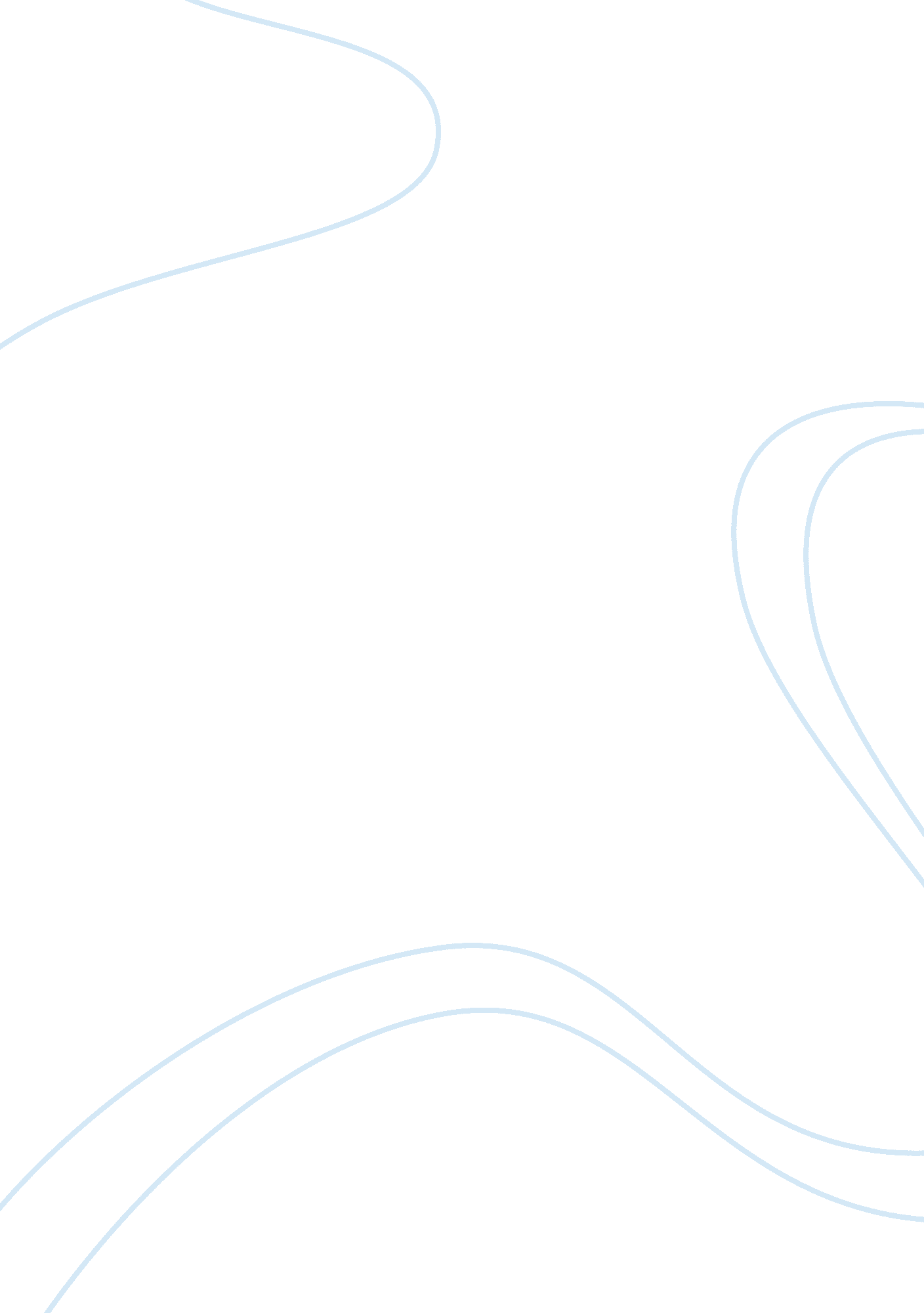 Political scienceHistory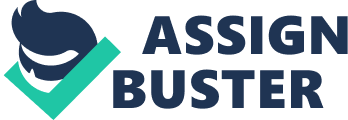 First Sur Number 10 September Why the US government supports Israel over Palestine Israel and Palestine have been in dispute for decades over land issues that could be easily settled through the implementation of international land laws but that is not the case. The dispute between these two countries is still going on with the indirect aid offered by the United States government (The Carter Center - Editorial by Former U. S. President Jimmy Carter; Book review: " The Israel Lobby and US Foreign Policy"). 
The US government is known to have many enemies in the world who solemnly swear to bring down the United States through terrorist attacks. The best-known terrorist are said to be from Iraq and Palestine. The US government, due to the belief that Palestine is a major enemy, is supporting the colonization of Palestinian territories by Israel. The United States government supports Israel through the provision of military aid to Israel and the provision of UN aid to Israel without providing little or no aid to Palestine (Book review: " The Israel Lobby and US Foreign Policy"; Knew). 
As demonstrated by the statistics presented on www. ifamericansknew. com the current number of political prisoners and detainees of Israel origin are zero while the number of prisoners of Palestine origin in Israel is approximately 5000. In addition, according to the statistics the due to the aid offered by the United States government, Israel has managed to acquire 262 Jewish-only outpost and settlements on confiscated Palestinian land while the Palestinians have not acquired any settlements in the Israeli land (Knew; The Ethnic Cleansing of Palestine » CounterPunch: Tells the Facts, Names the Names). The land grabbing presented by Israel with the aid of the United States is by far an atrocity to the International humanitarian law that prohibits the occupation of territories thought the transfer of Israel citizens to the occupied territory (The Ethnic Cleansing of Palestine » CounterPunch: Tells the Facts, Names the Names). 
Works cited 
Knew, If. " If Americans Knew - what every American needs to know about Israel/Palestine." Ifamericansknew. org, 2014. Web. 19 Mar 2014. . 
Unknown. " Book review: " The Israel Lobby and US Foreign Policy"." The Electronic Intifada, 2014. Web. 19 Mar 2014. . 
Unknown. " The Carter Center - Editorial by Former U. S. President Jimmy Carter." Cartercenter. org, 2014. Web. 19 Mar 2014. . 
Unknown. " The Ethnic Cleansing of Palestine » CounterPunch: Tells the Facts, Names the Names." Counterpunch. org, 2014. Web. 19 Mar 2014. . 
Unknown. " Persecution, Privilege & Power." Persecutionprivilegeandpower. com, 2014. Web. 19 Mar 2014. . 
Unknown. " The Holocaust Industry | Norman G. Finkelstein." Normanfinkelstein. com, 2014. Web. 19 Mar 2014. . 